 Naam en Voorletters     : ....................................................................................................................................................................Voornaam                      : .....................................................................................................................................................................Geslacht                        :   man / vrouw                                                                           Geboortedatum  : ........................................Adres                             : .................................................................................................... Huisnummer  : ........................................Postcode                       : .................................................................................................... Woonplaats    : .......................................Telefoon                        : ..................................................................................................... Mobiel           : ........................................E-mail adres                  : .....................................................................................................................................................................Hobby’s                         : .....................................................................................................................................................................* Heeft u interesse; *niet verplicht-  om actief mee te denken in een werkgroep?  ja / nee-  in een bestuursfunctie?  Ja / nee-  om uw kennis op welk wijze dan ook aan te bieden?  ja / neeAtt: Voor de Senioren ledenpas/winkelpas hebben wij een recente pasfoto van u nodig. U kunt een digitale pasfoto of een selfie naar ons e-mailadres sturen (JPG-formaat), of een papieren pasfoto bij het formulier voegen.Mogen wij uw naam vermelden als nieuw lid in ons maandblad De Cirkel.   ja / nee 		    Datum        : ...................................................Inleveren bij onderstaand adres                                                                             VvSE. Ledenadministratie Hans Spits.                                                                                                Schoolpad 24   6644 CP Ewijk                                                                                                  Handtekening :                                                                    06-22438722 E-mail: Ledenbeheer@seniorenewijk.nlAls nieuw lid verklaar ik mij hiermede akkoord, dat seniorenvereniging foto’s kan en mag plaatsen van activiteiten van de vereniging waarop mijn afbeelding te zien is. Als u niet akkoord bent dan gelieve u dit alsnog bij de secretaris VvSE te melden. Doorlopende machtiging                                                                                    S€PA   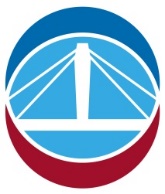      Naam incassant               :  Vereniging van Senioren Ewijk     Adres incassant               :  Plakse Veld 29     Postcode incassant         :  6681 MM       Woonplaats incassant :   Bemmel.                              Land incassant                :  NL                Incassant ID                :   NL92ZZZ091423040000                              Kenmerk machtiging *     :  .......................................                                      * Uw lidmaatschapsnummer of de laatste vier cijfers daarvanDoor ondertekening van dit formulier geeft u toestemming aan de Vereniging van Senioren Ewijk om doorlopende incasso-opdrachten te sturen naar uw bank om een bedrag van uw rekening af te schrijven wegens contributie en uw bank om doorlopend een bedrag van uw rekening af te schrijven overeenkomstig de opdracht van de Vereniging van Senioren Ewijk.Als u het niet eens bent met deze afschrijving kunt u deze laten terugboeken. Neem hiervoor binnen acht weken na afschrijving contact op met uw bank. Vraag naar de voorwaarden.Naam                                  : ...............................................................................................................................................................Adres                                  : ...............................................................................................................................................................Postcode                            : ……………………………………………………………    Woonplaats  : ...................................................                                               Land *                                 : ................................................................................................................................................................                           Rekeningnummer (IBAN)   : ..................................................................................................... Bank identificatie (BIC)**  : ...............Plaats en Datum                 : ............................................................................................ Handtekening:  * Indien het land van de incassant en het geïncasseerde gelijk zijn, hoeft dit niet gevraagd of ingevuld te worden.  ** Geen verplicht veld bij Nederlandse rekeningnummer   De contributie wordt in de maand januari jaarlijks geïnd door middel van automatische incasso”  "Met het ondertekenen van dit formulier geeft u vereniging VvSE toestemming om uw gegevens te beheren"